Actividad Geogebra n°1Recreación de figuras:Recrea las imágenes que se presentan por medio de las herramientas que GEOGEBRA  te ofrece,  teniendo en cuenta  las condiciones de cada imagen y que muestre solamente los objetos que aparecen en dichas figuras.Construir la siguiente figura donde las tres circunferencias chicas tienen el mismo radio y una de las circunferencias chicas y la circunferencia grande son concéntricas.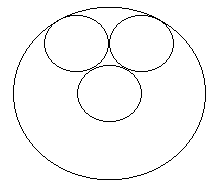 Construir la figura, donde CDEF y C’D’E’F’ son cuadrados.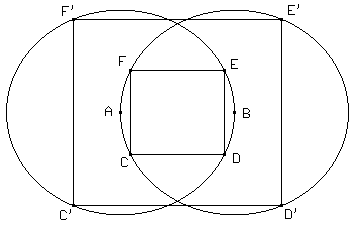 El espiral de Fibonacci. 

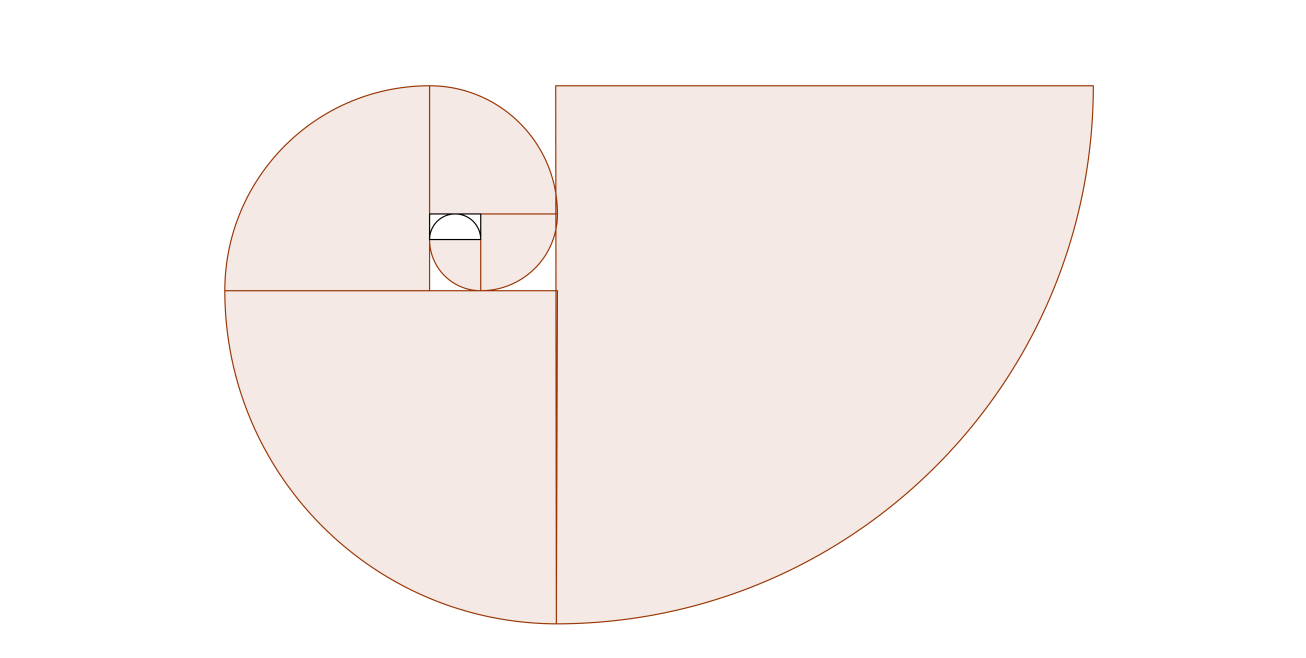 Construir una estrella regular de 6 puntas.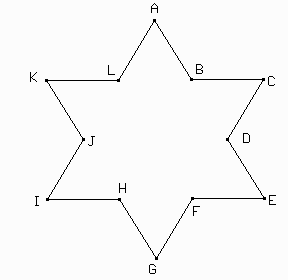 Construir la margarita de 10 pétalos, donde |JI|=|IK|=|KO|=|OE|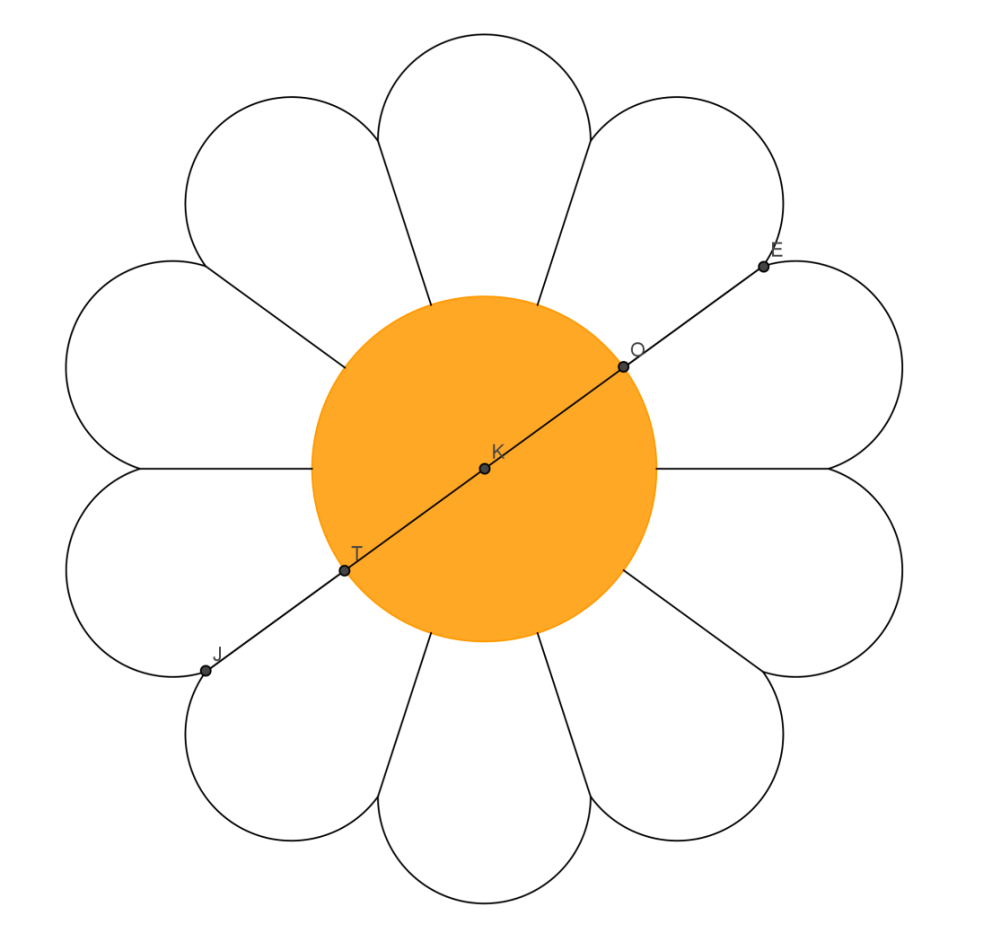 Construir la siguiente figura formada por un hexágono regular con tres cuadrados iguales y tres triángulos equiláteros iguales en su interior.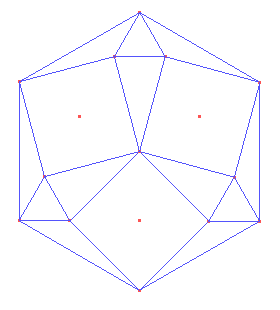 II.		Análisis de figuras geométricas:Marca tres figuras geométricas que estén  presenten en las imágenes que se te muestran a continuación, e identifica si la imagen posee algún eje de simetría.
Ejemplo: dondeed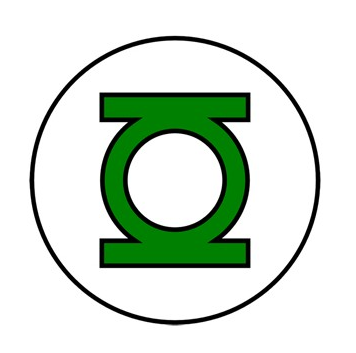 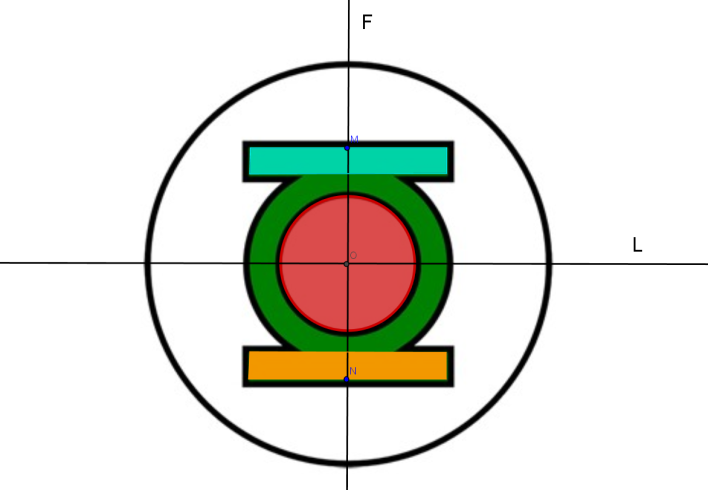 a)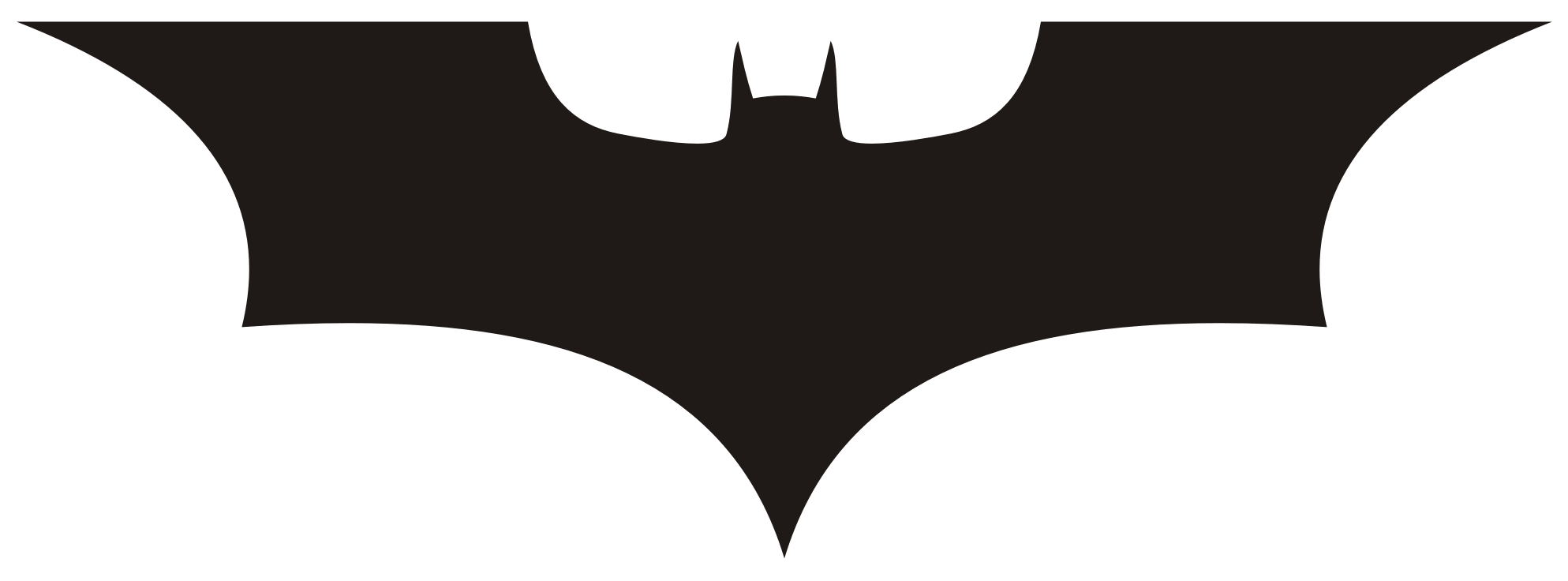 b)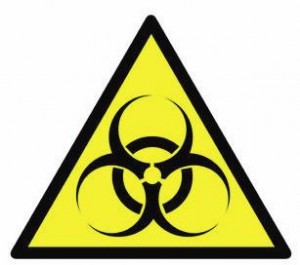 c)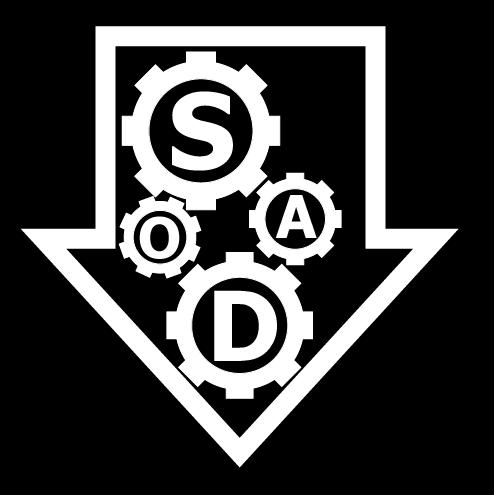 Frase para pensar:
“Niños, lo intentaron y fracasaron miserablemente, la moreleja es... ¡nunca se esfuercen!” Homero Jay Simpson.